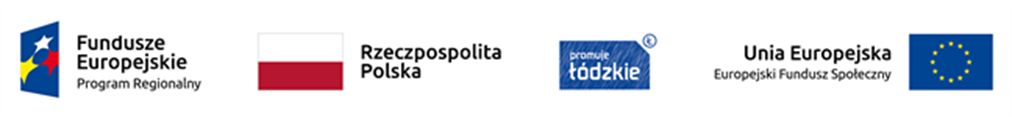 Projekt nr RPLD.11.03.01-10-0052/19, pn.  „Twoja przyszłość – nasze doświadczenia”, 
współfinansowany ze środków Europejskiego Funduszu Społecznego 
w ramach Regionalnego Programu Operacyjnego Województwa Łódzkiego na lata 2014-2020ZADANIE   4. Spawanie łukowe metodą topliwą w osłonie  gazów aktywnych ( MAG)ZADANIE   4. Spawanie łukowe metodą topliwą w osłonie  gazów aktywnych ( MAG)ZADANIE   4. Spawanie łukowe metodą topliwą w osłonie  gazów aktywnych ( MAG)ZADANIE   4. Spawanie łukowe metodą topliwą w osłonie  gazów aktywnych ( MAG)ZADANIE   4. Spawanie łukowe metodą topliwą w osłonie  gazów aktywnych ( MAG)ZADANIE   4. Spawanie łukowe metodą topliwą w osłonie  gazów aktywnych ( MAG)ZADANIE   4. Spawanie łukowe metodą topliwą w osłonie  gazów aktywnych ( MAG)ZADANIE   4. Spawanie łukowe metodą topliwą w osłonie  gazów aktywnych ( MAG)Prowadzący zjęcia praktyczne : Karol JagiełłoProwadzący zjęcia praktyczne : Karol JagiełłoProwadzący zjęcia praktyczne : Karol JagiełłoProwadzący zjęcia praktyczne : Karol JagiełłoProwadzący zjęcia praktyczne : Karol JagiełłoI edycja  2020/2021I edycja  2020/2021dzień MiesiącGodzina30wrzesień 14,15  -  19,1514,15  -  19,157,15,21,28,7,15,21,28,październikpaździernik14,15  -  19,1514,15  -  19,154,18,25,listopad14,15  -  19,1514,15  -  19,152,9,22grudzień 14,15  -  19,1514,15  -  19,157,13,20,27,7,13,20,27,styczeń 14,15  -,19,1514,15  -,19,1517,24luty14,15  - 19,1514,15  - 19,1510,17,24,marzec 14,15  -  19,1514,15  -  19,157,14,21,28,7,14,21,28,kwiecień14,15  -  19,1514,15  -  19,1512,19,26,maj14,15  -  19,1514,15  -  19,152,9,16,czerwiec14,15  -  19,1514,15  -  19,15Razem :  150 godzinRazem :  150 godzin